САВРАНСЬКА СЕЛИЩНА РАДА ОДЕСЬКОЇ ОБЛАСТІРОЗПОРЯДЖЕННЯ19.11. 2021 року                                                                №  150/А-2021Про скликання сімнадцятої сесіїСавранської селищної ради VIII скликання	Відповідно до пунктів 8, 20 частини четвертої статті 42, частини четвертої статті 46 Закону України «Про місцеве самоврядування в Україні»: 1. Скликати  сімнадцяту  сесію Савранської селищної ради восьмого скликання  30 листопада  2021 року о 10.00 годині в малому залі адмінбудинку (вул.Соборна,9, смт Саврань).2. Винести на розгляд сесії такі питання:2.1.  Про внесення змін Про внесення змін і доповнень до рішення селищної ради від 24 грудня 2020 року №31- VIII «Про селищний бюджет на 2021 рік».Доповідач: Колеблюк А.Ф. Про встановлення зовнішнього освітлення вулиць на території              с. Дубинове, Дубинівського старостинського округу Савранської селищної ради Одеської областіДоповідач: Лавренюк О.М.Про встановлення зовнішнього освітлення вулиць на території сіл Бакша, Йосипівка Бакшанського старостинського округу Савранської селищної ради Одеської областіДоповідач: Лавренюк О.М.Про внесення змін до  Статуту комунальної установи «Інклюзивно-ресурсний центр» Савранської селищної ради  Одеської областіДоповідач: Усата С.І.Про затвердження «Програми цивільного захисту техногенної та пожежної безпеки Савранської територіальної громади Одеської області на 2022 – 2026 роки»Доповідач: Орлов О.А.Про затвердження плану діяльності з підготовки проектів регуляторних актів на 2022 рікДоповідач: Терпан О.В.Про відмову у наданні дозволу на розроблення проекту     землеустрою  ТОВ « Південний Буг-ВВ» щодо відведення  земельної ділянки  по вул. Центральній 17а/1 в оренду. Доповідач: Терпан О.В.Про  затвердження  фінансового плану  КНП «Савранський центр первинної медико-санітарної допомоги»  Савранської  селищної  ради Одеської області на  2022 рік.Доповідач: Лещенко В.Б.Про перейменування вулиці села Осички   Доповідач: Гуцол Г.В..Земельні питання    Доповідач: Рябокоровка В.М.Різні.3. Засідання постійних комісій селищної ради провести (за погодженням з головами комісій)  25 та 26 листопада 2021 року.4. Запросити на засідання сімнадцятої сесії селищної ради                  VIII скликання депутатів селищної та районної рад, керівників територіальних підрозділів органів виконавчої влади, керівників комунальних закладів, апарат селищної ради та поінформувати про дату та час проведення сесії Одеську обласну раду, Подільську районну державну адміністрації та Подільську районну раду.Селищний голова                                                                       Сергій  ДУЖІЙ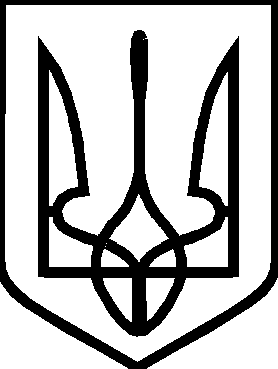 